	บันทึกข้อความ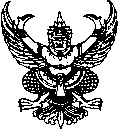 ส่วนราชการ  สน.คท.  (กง.จง.)     โทร. ๐-๒๒๔๑-๙๐๐๐ ต่อ ๑๕๒4                                          .ที่   มท ๐๘๐๘.๒/	วันที่                มีนาคม 2565                       .เรื่อง  รายงานผลการตรวจสอบข้อมูลโครงการ CoST ประจำปีงบประมาณ พ.ศ. 2564                        .                                       เรียน  อสถ. 		1. ต้นเรื่อง		กรมบัญชีกลางได้มีหนังสือ ที่ กค 0419.3/7836 ลงวันที่ 25 กุมภาพันธ์ 2565
เรื่อง รายงานผลการตรวจสอบข้อมูลโครงการ CoST ประจำปีงบประมาณ พ.ศ. 2564 แจ้งว่า ตามพระราชบัญญัติการจัดซื้อจัดจ้างและการบริหารพัสดุภาครัฐ พ.ศ. ๒๕๖๐ มาตรา ๑๗ วรรคสอง บัญญัติว่า คณะกรรมการ
ค.ป.ท. อาจกำหนดวิธีการนอกเหนือจากวรรคหนึ่งเพื่ออำนวยความสะดวกให้ภาคประชาชนมีส่วนร่วม
ในการจัดซื้อจัดจ้างภาครัฐได้ ทั้งนี้ ตามที่คณะกรรมการ ค.ป.ท. ประกาศกำหนดในราชกิจจานุเบกษา ซึ่งต่อมาคณะกรรมการความร่วมมือป้องกันการทุจริต (คณะกรรมการ ค.ป.ท.) ได้ออกประกาศคณะกรรมการความร่วมมือป้องกันการทุจริต เรื่อง โครงการความโปร่งใสในการก่อสร้างภาครัฐ โดยมีผลบังคับใช้ เมื่อวันที่ ๑๒ ตุลาคม ๒๕๖๒ ทำให้หน่วยงานของรัฐที่มีโครงการก่อสร้างตามเกณฑ์ในประกาศดังกล่าว ต้องแจ้งข้อมูลโครงการก่อสร้าง
ไปยังคณะอนุกรรมการเพื่อส่งเสริมความโปร่งใสในการก่อสร้างภาครัฐ (คณะอนุกรรมการ CoST) ภายใน
๑๕ วันทำการ นับแต่วันที่ได้รับความเห็นชอบวงเงินงบประมาณ เพื่อคัดเลือกให้เข้าร่วมโครงการความโปร่งใสในการก่อสร้างภาครัฐ (Infrastructure Transparency Initiative: CoST) เป็นประจำทุกปีงบประมาณ
ซึ่งโครงการก่อสร้างภาครัฐที่ได้รับการคัดเลือกจะต้องเปิดเผยข้อมูล จำนวน ๔๐ รายการข้อมูล ในระบบ CoST ทุกขั้นตอนที่ดำเนินโครงการ โดยจะมีคณะทำงานตรวจสอบข้อมูลดำเนินการตรวจสอบข้อมูลที่เปิดเผย
ในภาพรวม รวมถึงมีการสุ่มลงพื้นที่โครงการก่อสร้างภาครัฐเพื่อติดตามในเชิงลึก สำหรับในส่วนภูมิภาค คณะอนุกรรมการ CoST ได้มอบหมายให้สำนักงานคลังจังหวัดสุ่มลงพื้นที่ติดตามความคืบหน้าโครงการก่อสร้างภาครัฐภายในจังหวัด เพื่อส่งข้อมูลให้คณะทำงานตรวจสอบข้อมูลรวบรวมและจัดทำรายงานผล
การตรวจสอบข้อมูลเป็นประจำทุกปีงบประมาณ ซึ่งกรมบัญชีกลางในฐานะฝ่ายเลขานุการคณะกรรมการ
ค.ป.ท. แจ้งว่า คณะทำงานตรวจสอบข้อมูลได้จัดทำรายงานผลการตรวจสอบข้อมูลโครงการ CoST ประจำปีงบประมาณ พ.ศ. ๒๕๖๔ เรียบร้อยแล้ว โดยสรุปรายละเอียดที่สำคัญได้ ดังนี้ 		1.๑ ตั้งแต่ปีงบประมาณ พ.ศ. ๒๕๕๘ - ๒๕๖๔ มีโครงการก่อสร้างขององค์กรปกครอง
ส่วนท้องถิ่นได้รับคัดเลือกให้เข้าร่วมโครงการ CoST จำนวนมากถึง ๑,๒๓๗ โครงการ คิดเป็นร้อยละ ๘๑
ของโครงการทั้งหมด และได้ดำเนินการเปิดเผยข้อมูลในระบบ CoST แล้ว จำนวน 9๗๐ โครงการ มีดัชนี
การเปิดเผยข้อมูลอยู่ที่ร้อยละ ๘๑.๖๗ 		1.๒ คณะทำงานตรวจสอบข้อมูลได้มีข้อเสนอแนะเกี่ยวกับโครงการก่อสร้างขององค์กรปกครองส่วนท้องถิ่น สรุปได้ ดังนี้			1.๒.๑ หน่วยงานเจ้าของโครงการควรมีการเตรียมข้อมูลโครงการก่อสร้างภาครัฐที่จะขอรับ จัดสรรงบประมาณล่วงหน้า เนื่องจากช่วงระยะเวลาการขอรับจัดสรรงบประมาณที่เร่งรัด ทำให้การจัดทำข้อมูลโครงการก่อสร้างภาครัฐอาจขาดความรอบคอบในหลายประเด็น เช่น การกำหนดขอบเขตการดำเนินงาน
ไม่ครบถ้วนสมบูรณ์และขาดการสำรวจพื้นที่อย่างละเอียดถี่ถ้วน เป็นต้น ซึ่งจะส่งผลกระทบต่อการบริหารสัญญา รวมถึงทำให้โครงการไม่แล้วเสร็จตามกำหนดเวลา/1.2.2 หน่วยงาน...- 2 -			1.2.2 หน่วยงานเจ้าของโครงการควรให้ความสำคัญต่อการรับฟังความคิดเห็น
ของภาคประชาชนตั้งแต่ก่อนจัดทำโครงการก่อสร้างภาครัฐและระหว่างดำเนินการก่อสร้าง เพื่อบรรเทาปัญหาและผลกระทบที่อาจเกิดขึ้นกับประชาชนในพื้นที่ รวมถึงอาจทำให้โครงการไม่แล้วเสร็จตามกำหนดเวลา			1.2.3 หน่วยงานเจ้าของโครงการควรมีการประชาสัมพันธ์ช่องทางการเข้าถึง
ข้อมูลโครงการก่อสร้างภาครัฐ และช่องทางการแจ้งปัญหาและข้อร้องเรียนเกี่ยวกับโครงการก่อสร้างภาครัฐ
ให้ประชาชนทราบ รวมทั้งดำเนินการแก้ไขหรือตอบสนองต่อปัญหาและข้อร้องเรียนดังกล่าวด้วย (เอกสาร 1) 	2. ข้อกฎหมาย	2.1 พระราชบัญญัติการจัดซื้อจัดจ้างและการบริหารพัสดุภาครัฐ พ.ศ. 2560 (เอกสาร 2)		มาตรา 17 ในการดําเนินการตามมาตรา ๑๖ คณะกรรมการ ค.ป.ท. อาจกําหนด
ให้มีการจัดทําข้อตกลงคุณธรรมตามโครงการความร่วมมือป้องกันการทุจริตในการจัดซื้อจัดจ้างภาครัฐ
ตามมาตรา ๑๘ ก็ได้ ทั้งนี้ การจัดซื้อจัดจ้างที่ต้องจัดทําข้อตกลงคุณธรรมดังกล่าวให้เป็นไปตามที่คณะกรรมการ ค.ป.ท. ประกาศกําหนดในราชกิจจานุเบกษา โดยอย่างน้อยให้คํานึงถึงวงเงินของการจัดซื้อจัดจ้าง มาตรการป้องกัน
การทุจริต การจัดซื้อจัดจ้างที่มีความเสี่ยงต่อการทุจริต และความคล่องตัวในการดําเนินงานของหน่วยงานของรัฐเพื่อประกอบการพิจารณาด้วย  		คณะกรรมการ ค.ป.ท. อาจกําหนดวิธีการนอกเหนือจากวรรคหนึ่งเพื่ออํานวยความสะดวกให้ภาคประชาชนมีส่วนร่วมในการจัดซื้อจัดจ้างภาครัฐก็ได้ ทั้งนี้ ตามที่คณะกรรมการ ค.ป.ท. ประกาศกําหนด
ในราชกิจจานุเบกษา	2.2 	ประกาศคณะกรรมการความร่วมมือป้องกันการทุจริต เรื่อง โครงการความโปร่งใส
ในการก่อสร้างภาครัฐ ลงวันที่ 24 กันยายน 2562 (เอกสาร 3)		ข้อ 3 ในประกาศนี้			“โครงการความโปร่งใสในการก่อสร้างภาครัฐ” (Infrastructure Transparency Initiative: CoST) หมายความว่า โครงการที่หน่วยงานของรัฐเจ้าของโครงการก่อสร้างจะต้องเปิดเผยข้อมูลเกี่ยวกับโครงการก่อสร้างสู่สาธารณชนตลอดระยะเวลาที่ดำเนินการโครงการก่อสร้าง โดยมีคณะทำงานตรวจสอบข้อมูลตรวจสอบความถูกต้องของข้อมูลที่เปิดเผย และจัดทำรายงานผลการตรวจสอบข้อมูลที่เสนอต่อคณะอนุกรรมการ เพื่อส่งเสริมความโปร่งใสในการก่อสร้างภาครัฐ ซึ่งทำหน้าที่เป็นกลุ่มผู้มีส่วนได้ส่วนเสีย (Multi-Stakeholder Group: MSG) ซึ่งเป็นกลุ่มตัวแทนของภาครัฐ ภาคเอกชน องค์กรวิชาชีพ และภาคประชาสังคม เพื่อพิจารณาและนำเสนอ
ต่อคณะกรรมการ ค.ป.ท. เพื่อพิจารณาอนุมัติให้เผยแพร่รายงานต่อสาธารณชน ทั้งนี้ เรียกโดยย่อว่า “โครงการ CoST”		ข้อ 4 เมื่อหน่วยงานของรัฐได้รับความเห็นชอบวงเงินงบประมาณที่จะใช้ในการจัดซื้อ
จัดจ้างในแต่ละปีงบประมาณจากหน่วยงานที่เกี่ยวข้องหรือผู้มีอำนาจในการพิจารณางบประมาณแล้ว
ให้แจ้งข้อมูลโครงการก่อสร้างที่เป็นไปตามหลักเกณฑ์ในข้อ 5 (1) โดยส่งให้คณะอนุกรรมการ CoST
ภายใน 15 วันทำการ นับแต่วันที่ได้รับความเห็นชอบวงเงินงบประมาณ เพื่อพิจารณาคัดเลือกให้เข้าร่วมโครงการ CoST ทั้งนี้ การแจ้งข้อมูลดังกล่าวให้จัดทำตามแบบท้ายประกาศนี้ 		ข้อ 5 ให้คณะอนุกรรมการ CoST พิจารณาคัดเลือกโครงการก่อสร้างโครงการหนึ่งโครงการใดที่อยู่ในหลักเกณฑ์ดังต่อไปนี้ให้เข้าร่วมโครงการ CoST			(1)	โครงการก่อสร้างที่จะดำเนินการจัดซื้อจัดจ้างในระบบเครือข่ายสารสนเทศของกรมบัญชีกลางที่มีลักษณะ ดังนี้ฯลฯ/(1.2) ในกรณี...- 3 –	 		(1.2)	 ในกรณีที่เป็นโครงการก่อสร้างของหน่วยงานราชการส่วนท้องถิ่น
ต้องมีลักษณะดังนี้			(1.2.1) เป็นโครงการก่อสร้างที่มีงบประมาณสูงสุดขององค์การบริหารส่วนจังหวัด			(1.2.2) เป็นโครงการก่อสร้างที่มีงบประมาณตั้งแต่เจ็ดล้านบาทขึ้นไปของเทศบาล			(1.2.3) เป็นโครงการก่อสร้างที่มีงบประมาณตั้งแต่เจ็ดล้านบาทขึ้นไปขององค์การบริหารส่วนตำบล			(1.2.4) เป็นโครงการก่อสร้างที่มีงบประมาณสูงสุดขององค์กรปกครองท้องถิ่นรูปแบบพิเศษฯลฯ		3. ข้อพิจารณาและข้อเสนอ 	สน.คท. พิจารณาแล้วเห็นว่า เพื่อให้การดำเนินงานโครงการก่อสร้างขององค์กรปกครองส่วนท้องถิ่นมีความโปร่งใส คุ้มค่า จึงเห็นควรแจ้งข้อเสนอแนะเกี่ยวกับโครงการก่อสร้างขององค์กรปกครอง
ส่วนท้องถิ่นที่เป็นไปตามหลักเกณฑ์ในประกาศคณะกรรมการความร่วมมือป้องกันการทุจริต เรื่อง โครงการ
ความโปร่งใสในการก่อสร้างภาครัฐ ลงวันที่ 24 กันยายน 2562 ข้อ 5 (1) ให้องค์กรปกครองส่วนท้องถิ่น
ถือเป็นแนวทางปฏิบัติ ดังนี้	3.1 องค์กรปกครองส่วนท้องถิ่นควรมีการเตรียมข้อมูลโครงการก่อสร้างภาครัฐที่จะขอรับ จัดสรรงบประมาณล่วงหน้า เนื่องจากช่วงระยะเวลาการขอรับจัดสรรงบประมาณที่เร่งรัด ทำให้การจัดทำข้อมูลโครงการก่อสร้างภาครัฐอาจขาดความรอบคอบในหลายประเด็น เช่น การกำหนดขอบเขตการดำเนินงานไม่ครบถ้วนสมบูรณ์และขาดการสำรวจพื้นที่อย่างละเอียดถี่ถ้วน เป็นต้น ซึ่งจะส่งผลกระทบต่อการบริหารสัญญา รวมถึงทำให้โครงการไม่แล้วเสร็จตามกำหนดเวลา	3.2 องค์กรปกครองส่วนท้องถิ่นควรให้ความสำคัญต่อการรับฟังความคิดเห็นของภาคประชาชนตั้งแต่ก่อนจัดทำโครงการก่อสร้างภาครัฐและระหว่างดำเนินการก่อสร้าง เพื่อบรรเทาปัญหาและผลกระทบ
ที่อาจเกิดขึ้นกับประชาชนในพื้นที่ รวมถึงอาจทำให้โครงการไม่แล้วเสร็จตามกำหนดเวลา	3.3 องค์กรปกครองส่วนท้องถิ่นควรมีการประชาสัมพันธ์ช่องทางการเข้าถึงข้อมูลโครงการก่อสร้างภาครัฐ และช่องทางการแจ้งปัญหาและข้อร้องเรียนเกี่ยวกับโครงการก่อสร้างภาครัฐ
ให้ประชาชนทราบ รวมทั้งดำเนินการแก้ไขหรือตอบสนองต่อปัญหาและข้อร้องเรียนดังกล่าวด้วย 	จึงเรียนมาเพื่อโปรดพิจารณา หากเห็นชอบโปรดลงนามในหนังสือถึงผู้ว่าราชการจังหวัด ทุกจังหวัด
ที่เสนอมาพร้อมนี้(นางจิรพัฒน์  เธียรพานิช)ผอ.สน.คท.	      	มีนาคม 2565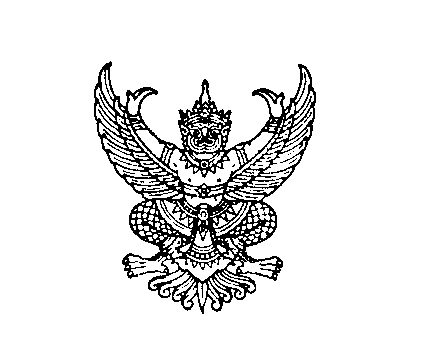 เรื่อง  รายงานผลการตรวจสอบข้อมูลโครงการ CoST ประจำปีงบประมาณ พ.ศ. 2564เรียน  ผู้ว่าราชการจังหวัด ทุกจังหวัดสิ่งที่ส่งมาด้วย  สำเนาหนังสือกรมบัญชีกลาง ที่ กค 0419.3/7836		ลงวันที่ 25 กุมภาพันธ์ 2565						จำนวน 1 ชุด		ด้วยกรมบัญชีกลางแจ้งว่า ตามพระราชบัญญัติการจัดซื้อจัดจ้างและการบริหารพัสดุภาครัฐ
พ.ศ. ๒๕๖๐ มาตรา ๑๗ วรรคสอง บัญญัติว่า คณะกรรมการ ค.ป.ท. อาจกำหนดวิธีการนอกเหนือจากวรรคหนึ่งเพื่ออำนวยความสะดวกให้ภาคประชาชนมีส่วนร่วมในการจัดซื้อจัดจ้างภาครัฐได้ ทั้งนี้ ตามที่คณะกรรมการ
ค.ป.ท. ประกาศกำหนดในราชกิจจานุเบกษา ซึ่งต่อมาคณะกรรมการความร่วมมือป้องกันการทุจริต (คณะกรรมการ ค.ป.ท.) ได้ออกประกาศคณะกรรมการความร่วมมือป้องกันการทุจริต เรื่อง โครงการ
ความโปร่งใสในการก่อสร้างภาครัฐ โดยมีผลบังคับใช้ เมื่อวันที่ ๑๒ ตุลาคม ๒๕๖๒ ทำให้หน่วยงานของรัฐ
ที่มีโครงการก่อสร้างตามเกณฑ์ในประกาศดังกล่าว ต้องแจ้งข้อมูลโครงการก่อสร้างไปยังคณะอนุกรรมการ
เพื่อส่งเสริมความโปร่งใสในการก่อสร้างภาครัฐ (คณะอนุกรรมการ CoST) ภายใน ๑๕ วันทำการ นับแต่วันที่ได้รับความเห็นชอบวงเงินงบประมาณ เพื่อคัดเลือกให้เข้าร่วมโครงการความโปร่งใสในการก่อสร้างภาครัฐ (Infrastructure Transparency Initiative: CoST) เป็นประจำทุกปีงบประมาณ ซึ่งโครงการก่อสร้างภาครัฐ
ที่ได้รับการคัดเลือกจะต้องเปิดเผยข้อมูล จำนวน ๔๐ รายการข้อมูล ในระบบ CoST ทุกขั้นตอนที่ดำเนินโครงการ โดยจะมีคณะทำงานตรวจสอบข้อมูลดำเนินการตรวจสอบข้อมูลที่เปิดเผยในภาพรวม รวมถึงมีการสุ่มลงพื้นที่โครงการก่อสร้างภาครัฐเพื่อติดตามในเชิงลึก สำหรับในส่วนภูมิภาค คณะอนุกรรมการ CoST ได้มอบหมาย
ให้สำนักงานคลังจังหวัดสุ่มลงพื้นที่ติดตามความคืบหน้าโครงการก่อสร้างภาครัฐภายในจังหวัด เพื่อส่งข้อมูล
ให้คณะทำงานตรวจสอบข้อมูลรวบรวมและจัดทำรายงานผลการตรวจสอบข้อมูลเป็นประจำทุกปีงบประมาณ ซึ่งกรมบัญชีกลางในฐานะฝ่ายเลขานุการคณะกรรมการ ค.ป.ท. แจ้งว่า คณะทำงานตรวจสอบข้อมูลได้จัดทำรายงานผลการตรวจสอบข้อมูลโครงการ CoST ประจำปีงบประมาณ พ.ศ. ๒๕๖๔ เรียบร้อยแล้ว โดยสรุปรายละเอียดที่สำคัญได้ว่าตั้งแต่ปีงบประมาณ พ.ศ. ๒๕๕๘ - ๒๕๖๔ มีโครงการก่อสร้างขององค์กรปกครองส่วนท้องถิ่น ได้รับคัดเลือกให้เข้าร่วมโครงการ CoST จำนวนมากถึง ๑,๒๓๗ โครงการ คิดเป็นร้อยละ ๘๑
ของโครงการทั้งหมด และได้ดำเนินการเปิดเผยข้อมูลในระบบ CoST แล้ว จำนวน 9๗๐ โครงการ มีดัชนี
การเปิดเผยข้อมูลอยู่ที่ร้อยละ ๘๑.๖๗  และคณะทำงานตรวจสอบข้อมูลได้มีข้อเสนอแนะเกี่ยวกับโครงการก่อสร้างขององค์กรปกครองส่วนท้องถิ่น จำนวน 3 ข้อ รายละเอียดปรากฏตามสิ่งที่ส่งมาด้วย/กรมส่งเสริม...- 2 –		กรมส่งเสริมการปกครองท้องถิ่นพิจารณาแล้วเห็นว่า เพื่อให้การดำเนินงานโครงการก่อสร้างขององค์กรปกครองส่วนท้องถิ่นมีความโปร่งใส คุ้มค่า จึงขอแจ้งข้อเสนอแนะเกี่ยวกับโครงการก่อสร้าง
ขององค์กรปกครองส่วนท้องถิ่นที่เป็นไปตามหลักเกณฑ์ในประกาศคณะกรรมการความร่วมมือป้องกัน
การทุจริต เรื่อง โครงการความโปร่งใสในการก่อสร้างภาครัฐ ลงวันที่ 24 กันยายน 2562 ข้อ 5 (1) ดังนี้		1. องค์กรปกครองส่วนท้องถิ่นควรมีการเตรียมข้อมูลโครงการก่อสร้างภาครัฐที่จะขอรับ
จัดสรรงบประมาณล่วงหน้า เนื่องจากช่วงระยะเวลาการขอรับจัดสรรงบประมาณที่เร่งรัด ทำให้การจัดทำข้อมูลโครงการก่อสร้างภาครัฐอาจขาดความรอบคอบในหลายประเด็น เช่น การกำหนดขอบเขตการดำเนินงานไม่ครบถ้วนสมบูรณ์และขาดการสำรวจพื้นที่อย่างละเอียดถี่ถ้วน เป็นต้น ซึ่งจะส่งผลกระทบต่อการบริหารสัญญา รวมถึงทำให้โครงการไม่แล้วเสร็จตามกำหนดเวลา 		2. องค์กรปกครองส่วนท้องถิ่นควรให้ความสำคัญต่อการรับฟังความคิดเห็นของภาคประชาชน
ตั้งแต่ก่อนจัดทำโครงการก่อสร้างภาครัฐและระหว่างดำเนินการก่อสร้าง เพื่อบรรเทาปัญหาและผลกระทบ
ที่อาจเกิดขึ้นกับประชาชนในพื้นที่ รวมถึงอาจทำให้โครงการไม่แล้วเสร็จตามกำหนดเวลา		3. องค์กรปกครองส่วนท้องถิ่นควรมีการประชาสัมพันธ์ช่องทางการเข้าถึงข้อมูลโครงการ
ก่อสร้างภาครัฐ และช่องทางการแจ้งปัญหาและข้อร้องเรียนเกี่ยวกับโครงการก่อสร้างภาครัฐให้ประชาชนทราบ รวมทั้งดำเนินการแก้ไขหรือตอบสนองต่อปัญหาและข้อร้องเรียนดังกล่าวด้วย		จึงเรียนมาเพื่อโปรดทราบ และแจ้งให้องค์กรปกครองส่วนท้องถิ่นถือเป็นแนวทางปฏิบัติต่อไป ขอแสดงความนับถือ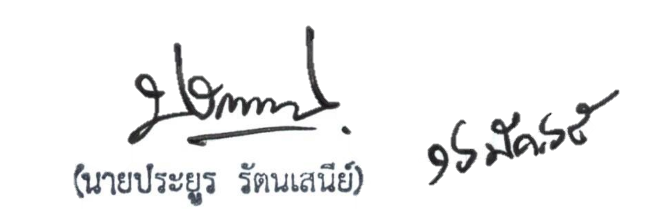 อธิบดีกรมส่งเสริมการปกครองท้องถิ่น.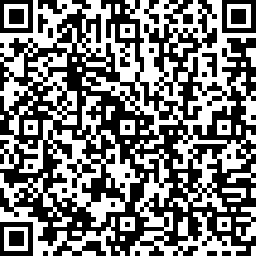 สำนักบริหารการคลังท้องถิ่น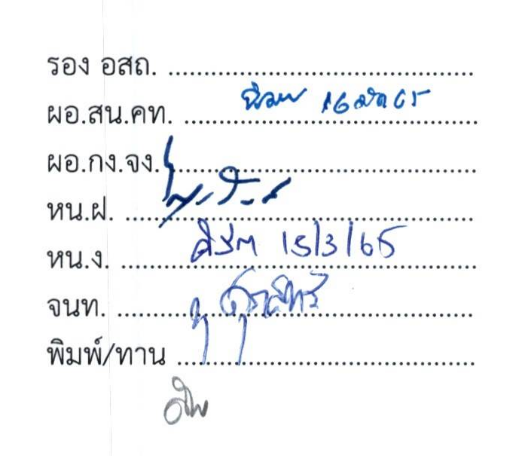 กลุ่มงานการจัดสรรเงินอุดหนุนและพัฒนาระบบงบประมาณโทรศัพท์ 0-2241-9000 ต่อ 1524โทรสาร 0-2241-9049ไปรษณีย์อิเล็กทรอนิกส์ saraban@dla.go.thที่ มท 0808.2/ววกรมส่งเสริมการปกครองท้องถิ่นถนนนครราชสีมา เขตดุสิต กทม. 10300